LAJU PERTUMBUHAN VIRUS CORONA MELALUI PENDEKATAN PERSAMAAN DIFERENSIAL .Maslen Sibarani , Fakutas Teknik Universitas Persada Indonesia : UPI “ YAI” Jakarta[ email : maslen_sibarani@yahoo.com]ABSTRAKPenelitian ini bertujuan untuk membuat model laju pertumbuhan Vitus Corona diberbagai Negara  melalui pendekatan persamaan   diferensial. Jenis   penelitian   ini   adalah   riset   dan pengembangan   (Research   and Deveopment).  Penelitian  model riset  dan  pengembangan  merupakan  penelitian  yang  bertujuan  untuk memperoleh suatu sistem pengembangan  pengetahuan di suatu tempat yang kemudian divalidasi dandikembangkan untuk diterapkan pada tempat-tempat  yang lain. Subjek penelitian ini adalah laju pertumbuhan virus Corona diberbagai Negara. Teknik  pengumpulan  data  yang  digunakan  dalam  penelitian  ini  adalah berdasarkan data yang dipublisakian  galamedianews.com dimana  melihat  pertumbuhan  laju  bakteri  tersebut. Adapun  teknik  analisis  datanya  adalah dengan pendekatan  model  persamaan  diferensial.Berdasarkan  hasil  pengamatan,hasil  uji  laju  pertumbuhan Virus Corona  diberbagai Negara  terlihat  jelas  bahwa  laju  perkembangan  atau  pertumbuhannya meningkat,   hal   ini   menunjukkan   bahwa viruas i khususnya  virus Corona   mempunyai pertumbuhan  yang  sangat  pesat.Hal  ini  dibuktikan  denganbeberapa  model persaman  pertumbuhan bakteri yaitu :Populasi bakteri pada setiap waktu adalah :N(t) = Kata Kunci:  Laju pertumbuhan Perkembanga Virus Corona persamaan  differensial1.PENDAHULUANBerkaitan   dengan   gejala   atau   fenomena  alam,     orang     sering     memerlukan     model matematik dari masalah yang dihadapi. Banyak permasalahan  matematikdari  gejala  alam  yang model   matematikanya   dapat   diformul asikan dalam   bentuk   persamaan diferensial   orde 1.Selanjutnya    dari    model    matematik    yang diperoleh  ini  solusinya  dicari  dengan  metode  yang    sesuai.  Pemodelan    matematika    ini digunakan  untuk merepresentasikan dan menjelaskan  sistem-sistem  fisik  atau  problem dalam   dunia   nyata   dan   dalam   pernyataan matematika,   sehingga   diperoleh   pemahaman dari  problem  dunia  real  ini  menjadi  lebih  tepat (Widowati dan Sutimin, 2007: 1).Aplikasi    matematika    dapat    diterapkan  dalam  banyak  disiplin  ilmu  seperti  fisika,  ilmu biologi dan kedokteran, teknik, ilmu sosial dan politik,  ekonomi,  bisnis  dan  keuangan juga problem-problem  jaringan  komputer.  Disiplin ilmu  yang  akan  diterapkan  adalah  ilmu  biologi dan  matematika khususnya  mikrobiologi yang  akan berhubungan  dengan  persamaan diferensial.Secara     umum     langkah-langkah     untuk menyelesaikan  masalah  persamaan  diferensial adalah  :   Membentuk  model  matematis  daripermasalahan. Menentukan  solusi  umum.Menggunakan kondisi awal untuk menentukan  solusi  khusus. Menggunakan informasi selanjutnya. Pemeriksaan Nurdeni, W Lestari Seruni Laju Pertumbuhan Bakteri S. AerousMelalui Pendekatan Persamaan Diferensial184. Hasil   yang   diperoleh, dimana   dengan pola  perkembanganilmu    matematika    kita    bisa menduga   model persamaan   diferensial   yang tepat   untuk   perkembang a nmikroorganisme sesuai   dengan   data   histori   yang   berisi   data pertumbuhan terhadap waktu. Setiap organisme  yang  mengalami  pertumbuhan  ditandai  dengan penambahan    jumlah    sel    atau    pembesaran ukuran sel dari organisme tersebut. Penambahan    jumlah    sel    atau    pembesaran ukuran   sel   tersebut   dapat   dilihat   dari   data pertumbuhan  setiap organisme. Terkait  dengan pertumbuhan   organisme,   banyak   hal   yang mempengaruhi   laju  pertumbuhan   dari   setiap organisme (Hasan, 2001:3).Persamaan  diferensial  dapat berhubungan dengan   mikrobiologi   sebagai   disiplin   ilmu biologi   dan   matematika.   Salah   satu   contoh persamaan     diferensial     yang berhubungan dengan   mikrobiologi   adalah   perkembangan bakteri,   misalnya Perkembangan Virus Corona  yang merupakan   salah   satu   bakteri   yang   dapat merusak   kekebalan   tubuh   manusia.   Banyak model  matematika  telah  dikembangkan  untuk tujuan     memprediksi     pertumbuhan     bakteri (Teleken,et al., 2011).Penelitian    ini    akan    dilakukan    untuk mengaplikasikan model pengukuran persamaan diferensial terhadap  laju perkembangan Virus Corona.Persamaan diferensial sering muncul dalam     model    matemtika    yang     mencoba menggambarkan    keadaan    kehidupan    nyata. Banyak   hukum-hukum   alam   dan   hipotesa-hipotesadapat diterjemahkan kedalam persamaan  yang  mengandung  turunan  melalui bahasa  matematika.  Dalam  kehidupan  sehari-hari, banyak fenomena yang dalam menyelesaikannya    menggunakan persamaan diferensial orde satu.2. DATA DAN METODEData yang diperoleh adalah hasil  galamedianews.com,:  dengan menggunakan UV. Jenis    penelitian    ini    adalah    riset    dan pengembangan  (Research  and  Deve opment). Penelitian   model   riset   dan   pengembangan merupakan   penelitian   yang   bertujuan   untuk memperoleh     suatu     sistem     pengembangan pengetahuan  di  suatu  tempat  yang  kemudian divalidasi  dan  dikembangkan  untuk  diterapkan  pada tempat- tempat yang lain. Penelitian  ini  dirancang  untuk  dua  tahap. Pada   tahap   pertama menguji   coba   model pengukuran  laju perkembangan bakteri melalui konsep  persamaan  diferensial dan  tahap  kedua mengaplikasikan    model    pengukuran        laju perkembangan Virus Coprona melalui konsep persamaan diferensial.Subjek penelitian   ini   adalah Virus Corona ,  teknik     pengumpulan    data     yang digunakan  dalam  penelitian  ini  adalah proses lab  dimana  melihat  perkembangan  laju  Virus  tersebut. Adapun teknik analisis datanya adalah memakai salah satu     model Persamaan Differensial..3. HASIL DAN PEMBAHASANBerdasarkan    hasil    penelitian hubungan waktu  dengan  nilai  optical  density dinyatakan dalam tabel 1.  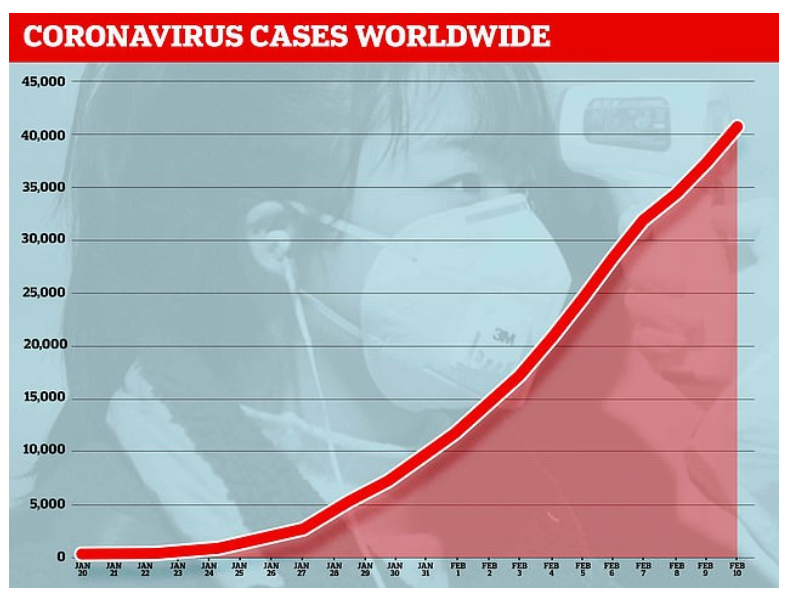 Jumlah kasus di berbagai negara.
Artikel ini telah tayang di galamedianews.com, link: https://www.galamedianews.com/dunia/247584/diungkap-peneliti-jerman-menempel-pada-pegangan-pintu-virus-corona-mampu-bertahan-sembilan-hari.html
Penulis: Mia Fahrani 
Editor: Mia FahraniTabel 1Linier Regresib =  = 1930,733dan    a =  =13043,82-1930,733.11,5 = 9159,82Persaman Linier regresi  y = 9159,61 + 1930,733 xApabila  N(t)  adalah  populasi  bakteri  pada waktu  t, maka   laju   pertumbuhan   populasi bakteri adalah  atau  R  adalah  laju  reproduksi, dan  umumnya bergantung    padapopulasi  bakteri  pada  waktu t, jadi  R  =  f(N(t)).  Selanjutnya  R  diasumsikan linier,  maka  f(N(t))  =  a –bN(t)  yang berarti untuk media yang terbatas maka laju reproduksi adalah 0 dan terjadi ketika N = Laju populasi dengan laju Produksi f(N(t)) adalah  ........  (1)Persamaan (1) adalah persamaan  1 adalah persamaan diferensial orde 1   yang   dinamakan   persamaan   logistic   dari (1) apabial laju pertumbuhan disebut seimbang , sehingga jika , maka N = 0 atao N = .Solusi persamaan difrensial 1 didapat dengan metode dengan variabel terpisah sebagai berikut...................................................................  (2)Penyelesaian dengan Integral.. = t +cDengan syarat N(0) = NO didapat C =   , sehingga penyelesaian persaman difrensial dengan syarat awal Atau N(t)  =     ........................................ (3) Populasi maksimal b bakteri dalam media , berdasarkan hasil pengamatan  pada tabel 1 = 39.238Selanjutnya menaksir parameter a, dan b berdasarkan data hasil pengamatan . Terlebih dahulu mengubah persamaan 3 menjadi Milaskan k =   sehingga persaman (3) menjadi solusinya N(t) = N(t)  + N(t). k  = 39.238N(t) K  = 39.238 -  N(t), dengan melogaritmakan kedua ruas diperoleh ln = ln39.238 – N(t) ln k - at =  dengan membuat pasangan data   dan waktu t, serta metode kuadrat -N(t) = KESIMPULAN DAN SARANSimpulan Dilihat dari hasil  uji Virus Corona terlihat  jelas  bahwa  laju  perkembangan  atau pertumbuhannyameningkat, hal ini menunjukkan  bahwa  bakteri  khususnya  Virus Corona i  mempunyai  pertumbuhan  yang sangat  pesat. Jadi  populasi  bakteri  pada  setiap waktu adalah N(t) = SaranLebih   dalam   lagi   dipelajari   uji   bakteri dilihat dari setiap faktornya yangmempengaruhi pertumbuhan atau perkembangan laju Virus Corona  lebih  jauh  lagi  aplikasikan  dengan beberapa  solusi  yang  ada selain  menggunakanpersamaan diferensial.DAFTAR PUSTAKAHasan,  Oskar,  2001. Studi  Tentang  Beberapa Model Pertumbuhan.BogorFakultas Matematika  dan Ilmu  Pengetahuan  Alam IPB.Teleken,  T.J.,  W.S.  Robazza,  and  G.  Almeida.2011. Mathematical modelling of microbial growthin  milk.  Cience.  Technol.  Aliment. 31(4):3441.Widowati   dan   Sutimin.   2007. Buku   Ajar Pemodelan Matematika.Semarang. FMIPA Diponegoro.xyy X2Y2Y2x.y20 Januari=120 Januari=11241241153761537612421 Januari=221 Januari=2375375414062514062575022 Januari=422 Januari=45685689322624322624170423 Januari=423 Januari=467567516455625455625270024 Januari=524 Januari=589589525801025801025447525 Januari=625 Januari=6124512453615500251550025747026 Januari=726 Januari=71435143549205922520592251004527 Januari=827 Januari=82658265864706496470649642126428 Januari=928 Januari=9345734578111950849119508493111329 Januari=1029 Januari=105965596510035581225355812255965030 Januari=1130 Januari=116457645712141692849416928497102731 Januari=1231 Januari=129865986514497318225973182251183801 Februari=131 Februari=1311.23511.2351691262252251262252251460552 Februari=142 Februari=1414.43514.4351962083692252083692252020903 Februari=153 Februari=1516.34516.3452252671590252671590252451754 Februari=164 Februari=1622.31522.3152564979592254979592253570405 Februari==175 Februari==1726.32426.3242896929529766929529764475086 Februari=186 Februari=1827.53427.5343247581211567581211564956127 Februari=197 Februari=1928.31628.3163618017958568017958565380048 Februari=208 Februari=2031.23531.2354009756252259756252256247009 Februari=219 Februari=2136.26836.2684411315367824131536782476162810  Februari=2210  Februari=2239.23839.23848415396206441539620644863236=253=286964=286964 =3795=7382149018=7382149018=500975011,513043,8213043,823761260837612608194811930,7329191930,732919